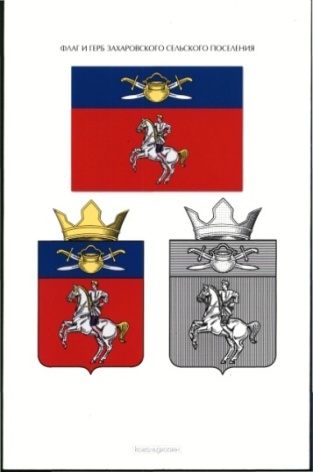 АДМИНИСТРАЦИЯ ЗАХАРОВСКОГО СЕЛЬСКОГО ПОСЕЛЕНИЯКОТЕЛЬНИКОВСКОГО МУНИЦИПАЛЬНОГО РАЙОНАВОЛГОГРАДСКОЙ ОБЛАСТИПОСТАНОВЛЕНИЕ                от 13.11.2020г.		                                                                     №56 О внесении изменений в постановление администрации Захаровского сельского поселения Котельниковского муниципального района Волгоградской области № 23 от 08.05.2018г  « Об утверждении муниципальной  программы «Развитие мероприятий молодежной политики на территории  Захаровского сельского поселения на  2018-2020годы»В соответствии с Федеральным законом от 06 октября 2003 года № 131-ФЗ «Об общих принципах организации местного самоуправления в Российской Федерации», руководствуясь Уставом Захаровского сельского поселения, администрация Захаровского сельского поселения Котельниковского муниципального района Волгоградской областип о с т а н о в л я е т:1.Внести   в постановление администрации Захаровского сельского поселения Котельниковского муниципального района Волгоградской области от 08.05.2018 г. № 23 «Об утверждении муниципальной программы «Развитие мероприятий молодежной политики на территории  Захаровского сельского поселения  на 2018-2020 гг.» следующие изменения и дополнения:     1.1. Распределение объемов финансовых средств на реализацию программы по годам и источникам финансирования в приложении N 1 изложить в новой редакции.2.Контроль за исполнением настоящего постановления оставляю за собой.3.Настоящее постановление вступает в силу со дня его подписания.Глава Захаровского                                                                                                                                                      	С.Н. Калинчиксельского поселения                                               № п/пНаименование мероприятийСрок исполненияОтветственные исполнителиЗатраты на выполнение мероприятийЗатраты на выполнение мероприятийИсточники финансированияИсточники финансированияИсточники финансированияИсточники финансирования1234556666                                           1.    Равитие гражданственности и патриотизма молодежи поселения                                           1.    Равитие гражданственности и патриотизма молодежи поселения                                           1.    Равитие гражданственности и патриотизма молодежи поселения                                           1.    Равитие гражданственности и патриотизма молодежи поселения                                           1.    Равитие гражданственности и патриотизма молодежи поселения201820182019201920201.1Мероприятия по героико-патриотическому воспитанию1.1.1Мероприятия, посвященные Дню памяти воинов-интернационалистов, Дню памяти.январь февраль, Администрация поселения1.1.2Мероприятия, посвященные Дню Защитника Отечества.февральАдминистрация поселения2,02,02,00,01.2Содействие в работе по организации призыва граждан в Вооруженные Силы РФ.1.2.1Участие в работе районной призывной комиссии и оказание помощи в организации ее работы.апрель-май, октябрь-декабрьАдминистрация поселения1.2.2Сборы допризывной молодежи.майАдминистрация поселения                                                2.   Организация массовых молодежных,досуговых мероприятий                                                2.   Организация массовых молодежных,досуговых мероприятий                                                2.   Организация массовых молодежных,досуговых мероприятий                                                2.   Организация массовых молодежных,досуговых мероприятий                                                2.   Организация массовых молодежных,досуговых мероприятий                                                2.   Организация массовых молодежных,досуговых мероприятий                                                2.   Организация массовых молодежных,досуговых мероприятий2.1Организация и проведение студенческого праздника «Татьянин день»25 январяАдминистрация поселения2.2Организация и проведение Дня Святого Валентина14 февраляАдминистрация поселения2.3День защиты детей1 июняАдминистрация поселения2,02,02,00,02.4День молодежииюньАдминистрация поселения2,02,02,00,02.5Проведение детских, молодежных праздников, концертов, конкурсов ( новогодние, Рождественские мероприятия)в течение годаАдминистрация поселения11,011,011,020,0                                                       3.   Развитие массового спорта среди детей и подростков                                                       3.   Развитие массового спорта среди детей и подростков                                                       3.   Развитие массового спорта среди детей и подростков                                                       3.   Развитие массового спорта среди детей и подростков                                                       3.   Развитие массового спорта среди детей и подростков                                                       3.   Развитие массового спорта среди детей и подростков3.1Участие в районных спартакиадах, соревнованиях и др. спортивных мероприятияхв течение годаАдминистрация поселения1,01,01,00,03.2Организация и проведение спортивных мероприятий поселенияв течение годаАдминистрация поселения2,02,02,00,0Итого                  60,060,020,020,020,020,0